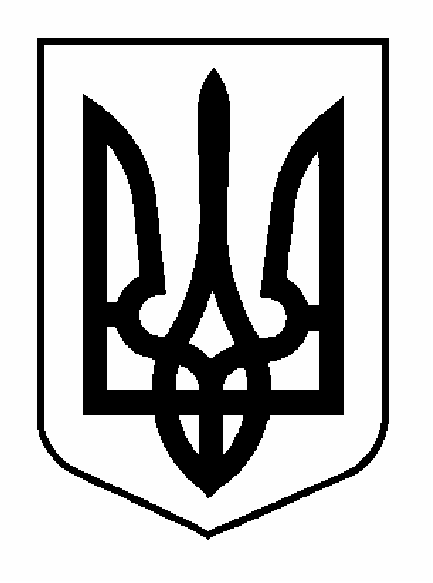 КАХОВСЬКА  МІСЬКА  РАДАХЕРСОНСЬКОЇ  ОБЛАСТІ                                                    РІШЕННЯ____90______ сесії ___VII______ скликанняПро внесення змін та доповнень до рішення міської ради від 31.01.2019 року№ 1475/72 «Про програмуекономічного, соціального та культурного розвитку м. Каховки на 2019 рік, та прогнозні макропоказники економічного і соціального розвитку міста до 2021 року»	З метою вирішення невідкладних питань соціального розвитку міста, керуючись статтею 26 Закону України «Про місцеве самоврядування в Україні», міська радаВИРІШИЛА:1. Внести зміни та доповнення до Програми економічного, соціального та культурного розвитку м. Каховки на 2019 рік та прогнозних макропоказників економічного і соціального розвитку міста до 2021 року (далі - Програма), затвердженої рішенням 72 сесії VII скликання Каховської міської ради № 1475/72 від 31.01.2019 року, а саме:1) внести зміни до пункту додатку 4 Заходів, затверджених рішенням 72 сесії VІІ скликання Каховської міської ради від 31.01.2019р. № 1475/72, а саме викласти у наступній редакції:	2) внести зміни в Розділ додатку 5 Програми, а саме викласти у наступній редакції:	2. Відповідальність за виконання цього рішення покласти на заступника міського голови з питань діяльності виконавчих органів ради Перемежко А.В.	3. Контроль за виконанням цього рішення покласти на комісії з питань планування, бюджету, фінансів та оподаткування (Мовчан А.Ю.), з питань економіки, промисловості, будівництва, торгівлі, зв’язку та підприємництва (Тернавський О.В).	Міський голова				            		А.А. Дяченко 13.12.2019 рокум. Каховка№ 2010/90№з/пЗміст заходуСумакоштівтис.грн12313.Проведення благоустрою площі перед районним будинком культури ім. Фрунзе по вул. Велика Куликовська, 136 в м. Каховці3230,37947.Забезпечення житлом дітей-сиріт, дітей позбавлених батьківського піклування, осіб з їх числа (4 особи) за рахунок субвенції з державного бюджету1336,84Сума коштів, тис.грн.Джерела фінансуванняВиконавець(замовник)1.Благоустрій та озеленення містаБлагоустрій та озеленення містаБлагоустрій та озеленення містаБлагоустрій та озеленення міста1.1.Витрати на утримання об'єктів благоустрою (оплата праці озеленювачів, прибиральників, техніків- екологів та інші видатки); утримання монументу «Вічний вогонь»; витрати на оплату ПММ, матеріалів та запчастин; оплата за воду для поливу зелених насаджень; зовнішнє освітлення (оплата за електроенергію), газ, послуги сторонніх організацій)13108,583Міський бюджетКП «КТП»Всього на виконання заходів з благоустрою та озеленення, тис.грн.13108,583